Положение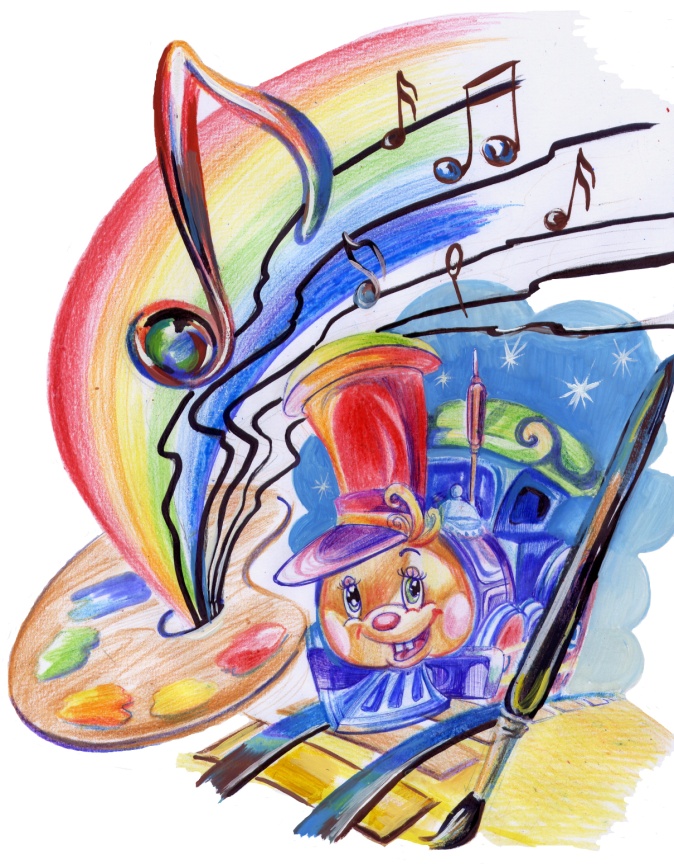 о проведении общешкольного фестиваля «Осенние бирюльки», проводимого в рамках 49-го краевого фестиваля "Музыкальная осень Ставрополья", учащихся муниципального бюджетного учреждения дополнительного образования «Детская школа искусств» станицы Ессентукской
1. Общее положение.1.1. Настоящее положение определяет порядок проведения общешкольного фестиваля «Осенние бирюльки» (далее – Фестиваль), который проводится в рамках 49-го краевого фестиваля "Музыкальная осень Ставрополья"1.2. Учредителем Фестиваля является администрация МБУДО «Детская школа искусств» станицы Ессентукской 1.3. Фестиваль состоится  5 октября  2018 г. в станице Ессентукской Предгорного района на базе МБУДО «Детская школа искусств» ст.Ессентукской.2. Цели и задачи Фестиваля.2.1. Фестиваль проводится в целях поддержки и развития детского и юношеского творчества.
2.2. Основные задачи Фестиваля: 
- выявление и поддержка талантливых детей и молодежи, создание благоприятных условий для культурного развития учащихся;
- сохранение и развитие культурного потенциала, развитие межкультурного диалога, приобщение юных талантов к лучшим образцам культуры и искусства;
- содействие росту творческих способностей и гармоничному становлению личности;- обмен опытом, поддержка творческих контактов, взаимообогащение различных видов, жанров и направлений творчества.3. Участники Фестиваля.В Фестивале могут принять участие творческие коллективы, солисты и учащиеся отделения изобразительного искусства, в возрасте от 7 до 17 лет.
3.1. Возрастные категории участников (возрастная категория во всех номинациях определяется старшим по возрасту участником):
- младшая – 7-9 лет;
- средняя – 10-12 лет;
- старшая – 13-17 лет.
4. Номинации фестивальной программы. инструментальное исполнительство (соло, ансамбли);вокальное исполнительство (соло, дуэты, ансамбли);танцевальное творчество (танец: народный,  классический);изобразительное творчество (рисунок, живопись, графика, декоративно-прикладное творчество).5. Требования и условия участия в Фестивале.5.1. Общие требования:
- Участник может принять участие в одной или нескольких номинациях. 
- Выступления должны сопровождаться качественной фонограммой (музыкальной композицией);
- Фонограммы участников должны быть записаны на флеш-носителе 5.2. Для участников в номинации «Вокальное исполнительство»:
5.2.1. Исполнение одного или двух произведений разного характера под фонограмму «минус вокал».5.3. Для участников в номинации «Танцевальное творчество»:
5.3.1. Исполнение одного или двух номеров разного характера (направления). 
5.4. Для участников в номинации «Инструментальное искусство»:
5.4.1. Исполнение одного или двух произведений разного характера. 5.5. Для участников в номинации «Изобразительное творчество»:5.5.1  К просмотру по изобразительному и декоративно-прикладному творчеству принимаются одна или две  работы.5.5.1. Работы должны быть  оформлены, подписаны и соответствовать возрасту учащегося.6. Порядок подачи заявки на участиеЗаявки на участие необходимо подать до 25 сентября 2018 года в электронном виде, по форме (Приложение №1).  Приложение №1                                                                                                      к Положению о проведении общешкольного фестиваля «Осенние бирюльки», проводимого в рамках 49-го краевого фестиваля "Музыкальная осень Ставрополья", учащихся муниципального бюджетного учреждения дополнительного образования «Детская школа искусств» станицы ЕссентукскойЗАЯВКАна участие в общешкольном фестивале «Осенние бирюльки», проводимом в рамках 49-го краевого фестиваля "Музыкальная осень Ставрополья", учащихся муниципального бюджетного учреждения дополнительного образования «Детская школа искусств» станицы Ессентукской (заполняется на отдельном листе формата А4)Принимается строго в электронном виде!Ф.И.О. участника_________________________________________Возрастная группа ________________________________________Номинация ______________________________________________Ф.И.О. преподавателя __________________________________Программа выступления/Название работы __________________